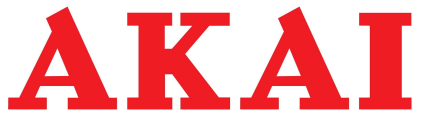 APR-11ANALÓGOVÉ RÁDIO S PRÍPOJKOU USB a SD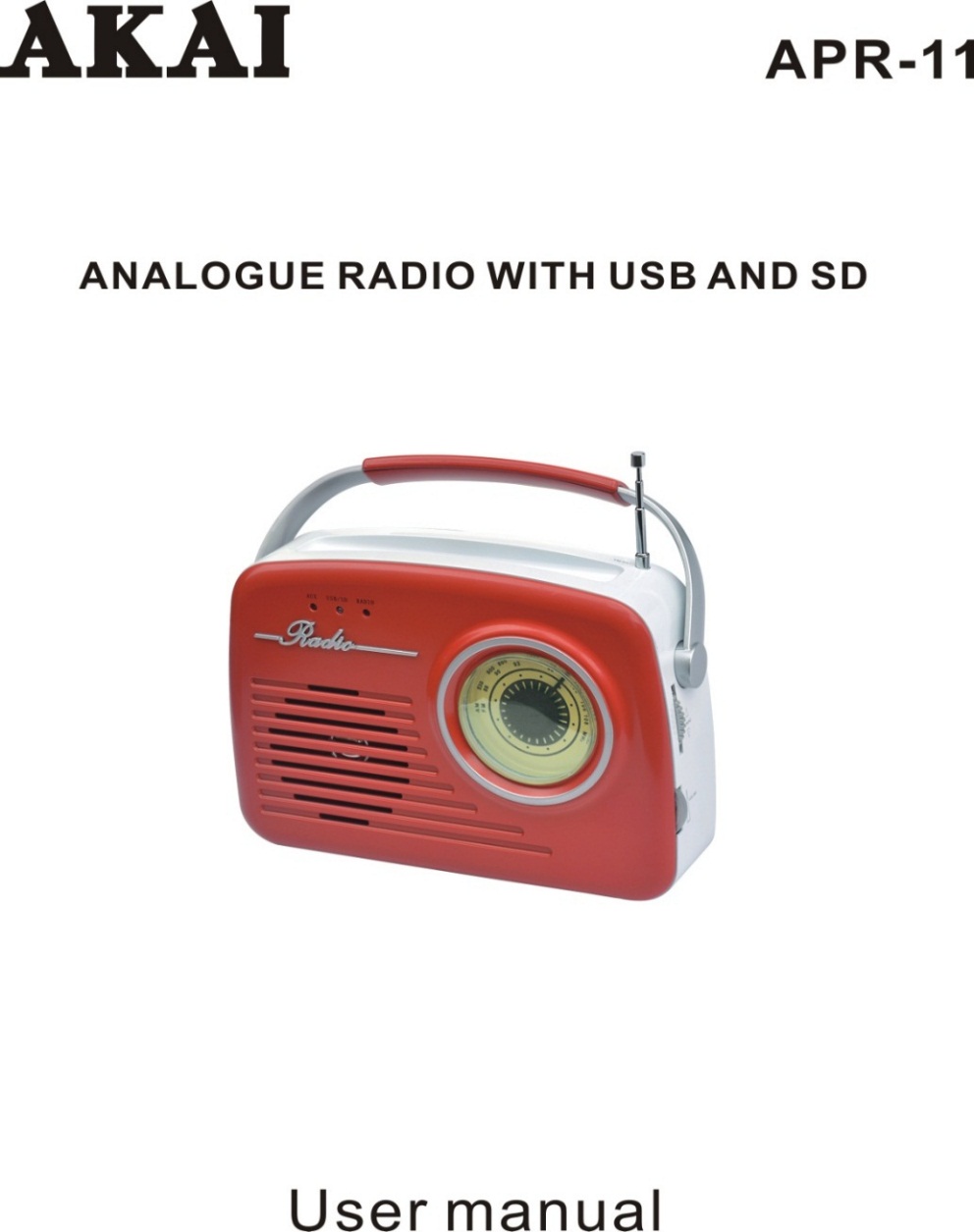 Návod na použitieSK – SLOVENSKÝNávod na použitieNapájanie na batérieOdstráňte kryt priehradky pre batérie a zastrčte do priehradky pre batérie štyri (4) batérie typu LR14, UM2 alebo R14 (batérie nie sú súčasťou dodávky). SúčastiZapojte napájací kábel do zástrčky AC na príjmači a následne do zásuvky v stene. Napájací zdroj je teraz napojený  a pripravený na použitie. Pre odpojenie celého zariadenia odpojte kábel od zásuvky v stene.Popis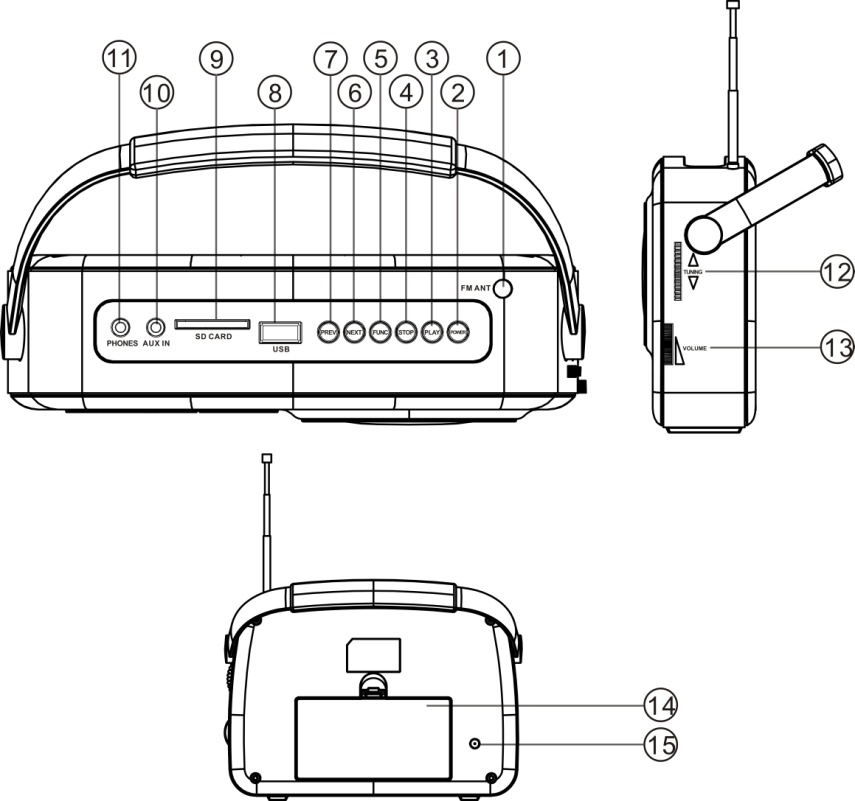 1. Anténa FM 2. Tlačítko Zapnúť/Vypnúť3. Tlačítko PLAY/PAUSE 4. Tlačítko STOP/zastav5. Tlačítko Funkcie SK-1Ovládací panel1. Teleskopická anténa FM 2. Tlačítko ZAPNÚŤ  - Stlačte tlačítko ZAPNÚŤ pre zapnutie/vypnutie príjimača.3. Tlačítko PLAY/Prestávka- v module “hrať media”, stlačte tlačítko pre vypnutie alebo zastavenie prehrávania.4. Tlačítko VYPNÚŤ- v module SD/USB, stlačte tlačítko pre zastavenie prehrávania5. Tlačítko FUNCTION- vyberte zdroj zvuku USB/SD/AUX/RADIO.- v module rádio, stlačte tlačítko pre výber vlnového pásma FM alebo AM.6&7. Tlačítko PREV/NEXT (Predošlý/Nasledujúci) - v module “hrať media”, stlačte tlačítko PREV/NEXT pre prehrávanie dopredu alebo dozadu- stlačte a podržte stlačené tlačítko PREV/NEXT pre rýchle prehrávanie dopredu alebo dozadu8. Prípojka USB 9. Prípojka SD 10. Konektor prídavný vstup AUX11. Konektor slúchadlá 12. TUNING / Naladenie rozhlasovej stanice- Otáčajte gombíkom pre naladenie rozhlasovej stanice.13. CONTROL VOLUM - Otáčajte gombíkom pre nastavenie hlasitosti.14. Kryt priehradky na batérie 15. Prípojka AC Počúvanie rádiaRecepcia rádia1. Stlačte tlačítko FUNC pre výber modulu Rádio.2. V module rádio, stlačením tohto tlačítka vyberiete pásma FM alebo AM.3. Otáčajte gombíkom VOLUM pre nastavenie hlasitosti.4. Natiahnite Teleskopickú anténu do celkovej dlžky pre počúvanie pásma FM.                      SK-2Prehranie MEDIA PLAYERPrehranie USB/SD1) Stlačte tlačítko FUNC pre výber zdroja USB/SD.2) Stlačte tlačítko PLAY pre zapnutie alebo zastavenie prehrávania hudby.3) Stlačte talčítko STOP pre zastavenie prehrávky; keď stlačíte tlačítko “play”, zariadenie začne prehravať prvú skladbu.   4) Tlačítko PREV/NEXTStlačte tlačítko PREV/NEXT pre prehrávanie dopredu/dozadu;Stlačte a podržte tlačítko PREV/NEXT pre rýchle prehrávanie dopredu alebo dozadu.Prídavné zdrojePre vydavanie hudby mp3, discman, Walkman:1. Pripojte zdroj/zariadenie, napájacím káblom do konektoru AUX.2. Stlačte tlačítko FUNC pre napojenie zdroja AUX,  MP3, discman alebo Walkman.Funkcia vypnúťKeď radio je neaktívne v module USB/SD/AUX viac než 10 min, automaticky prepne do modulu ’standby”.VAROVANIEPredídte riziku požiaru a nárazu, nedržte zariadenie v daždi alebo vlhkom prostredí.Predídte zasiahnutiu elektrickým prúdom, neotvárajte kryt zariadenia. Obráťte sa na špecializovaný servis alebo kvalifikovaného technika.Keď sa bude chcieť zbaviť tohto výrobku, prosíme Vás zariadenie vyradte ako elektrický odpad a nevyhoďte do nádoby s domovým odpadom. Prosíme Vás, recyklujte už v jestvujúcích recyklačných zberoch. Požiadajte o radu ohľadu recyklácie na Miestnom Úrade alebo u dodávateľa. (Smernica na elektrické a elektronické odpady). SK-3Technické špecifikácieZákladnéNapájacie napetie........................................................................AC/DC: 230V ~ 50HzPrevádzková spotreba energie............................................................AC/DC 11 WattsRozmery.................................................Príbližne210 mm(L)x65 mm(W) x 195 mm(H)Pracovná teplota..........................................................................................+5 ℃ - +35℃Príjimacia časť Pásma príjimania………………….......................................................................AM/FM.  Rozsah ladenia…..………………………………………………........…AM:520-1620KHz                                                                                                                    FM:87.5-108MHzČasť AUDIOVýstupný výkon.............................................................................................Maxim 2vati Impedancia slúchadiel.................................................................................4 ~ 32 OhmsPríslušenstvoNávod pre užívateľa…………………….....................................................................1Napájací zdroj DC.....................................................................................................1SK-4Recyklácie použitých electrických a elektronických spotrebičov:Tento znak označený na výrobku alebo balení znamená že príslušný výrobok nebude hodnotený ako domový odpad. Nezahoďte prístroj po jeho poškodení do domáceho odpadu ale zavezte do zberu.  Týmto postupom budete pomáhať k záchrane prostredia a môžete zabránit vyvinutiu nepriaznivým dôsledkom voči životnému prostrediu a ľudského zdravia.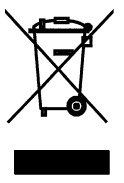 Pre zistenie sídla najblišieho zberu:-         Kontaktujte miestny úrad;-         na stránke: http://www.asekol.sk/asekol/ ;-         Požiadajte u predajcu kde ste kúpili výrobok príslušné informácie. SK-5